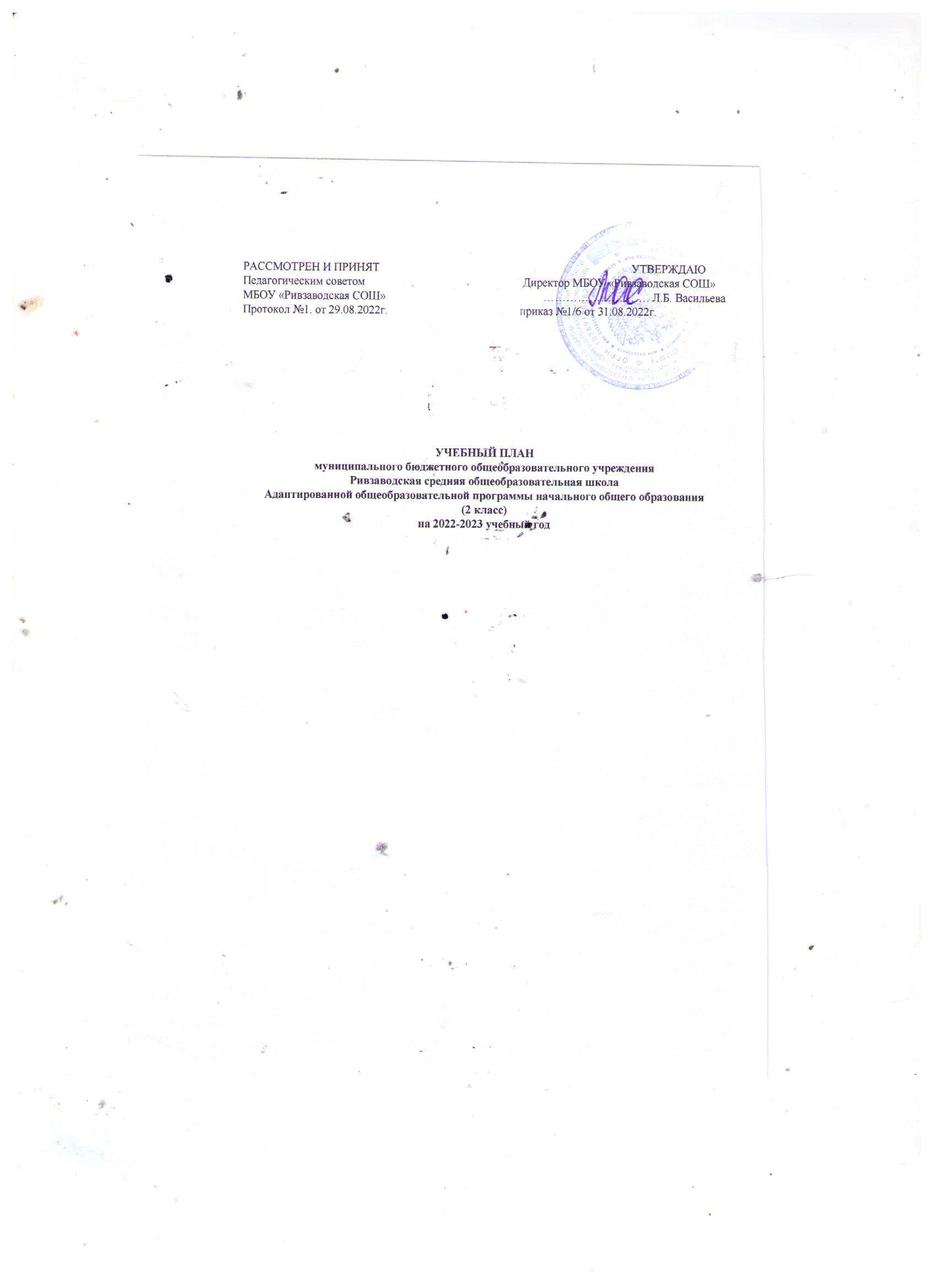 Утверждаю:Директор МБОУ «Ривзаводская СОШ»…………………………………   Л.Б. ВасильеваПояснительная запискак учебному плану, реализующему Адаптивную общеобразовательную программу начального общего образования МБОУ «Ривзаводская СОШ» на 2022-2023 учебный год(1-4 класс ФГОС НОО)    (Щёголев С.С.) – второй класс Учебный план является структурной частью организационного раздела Адаптированной общеобразовательной программы начального общего образования, определяет перечень, трудоемкость, последовательность и распределение по периодам обучения учебных предметов, форм промежуточной аттестации обучающихся. Учебный план соответствует действующему законодательству Российской Федерации в области образования, обеспечивает исполнение Федерального государственного образовательного стандарта начального общего образования для обучающихся с ограниченными возможностями здоровья. Нормативной правовой основой школьного учебного плана являются: 273-ФЗ «Об образовании в РФ» (в действующей редакции) Федеральный государственный образовательный стандарт начального общего образования обучающихся с ограниченными возможностями здоровья, утвержденного приказом Министерства образования и науки Российской Федерации от 19 декабря 2014 г. N 1598, Адаптированная общеобразовательная программа начального общего образования обучающихся с задержкой психического развития (вариант 7,2), утверждённой приказом №393б-ОД от 03.11.2017 г.; Постановление Главного государственного санитарного врача Российской Федерации от 29 декабря 2010 г. № 189 «Об утверждении СанПиН 2.4.2.2821-10 «Санитарно-эпидемиологические требования к условиям и организации обучения в общеобразовательных учреждениях».Школа гарантирует: - выполнение 273-ФЗ «Об образовании в РФ» (в действующей редакции); -выполнение ФГОС НОО обучающихся с ОВЗ (в соответствии с ресурсами обеспечения). Учебный план, реализующих АОП НОО обучающихся с ЗПР (вариант 7.2) (далее ―учебный план), фиксирует общий объем нагрузки, максимальный объём аудиторной нагрузки обучающихся, состав и структуру обязательных предметных областей, распределяет учебное время, отводимое на их освоение по классам и учебным предметам.В учебном плане представлены предметных областей и коррекционно-развивающая область.Обязательная часть учебного плана отражает содержание образования, которое обеспечивает достижение важнейших целей современного образования обучающихся с ЗПР:- формирование социальных компетенций, обеспечивающих овладение системой социальных отношений и социальное развитие обучающегося, а также его интеграцию в социальное окружение;- готовность обучающихся к продолжению образования на последующем уровне основного общего образования;- формирование основ нравственного развития обучающихся, приобщение их к общекультурным, национальным и этнокультурным ценностям;- формирование здорового образа жизни, элементарных правил поведения в экстремальных ситуациях;- личностное развитие обучающегося в соответствии с его индивидуальностью.Содержание учебных предметов, входящих в состав каждой предметной области, обеспечивает целостное восприятие мира, с учетом особых образовательных потребностей и возможностей обучающихся с ЗПР. Учебный план состоит из двух частей — обязательной части и части, формируемой участниками образовательных отношений.Обязательная часть учебного плана определяет состав учебных предметов обязательных предметных областей и учебное время, отводимое на их изучение по классам (годам) обучения.Часть учебного плана, формируемая участниками образовательных отношений, обеспечивает реализацию особых (специфических) образовательных потребностей, характерных для обучающихся с ЗПР, а также индивидуальных потребностей каждого обучающегося.Количество часов, отведенных на освоение обучающимися с ЗПР учебного плана, состоящего из обязательной части и части, формируемой участниками образовательного отношений, в совокупности не превышает величину максимально допустимой недельной образовательной нагрузки обучающихся в соответствии с санитарно-гигиеническими требованиями:- 1 и 1 дополнительный классы – 21 ч- 2 класс – 23 ч- 3 класс – 23 ч- 4 класс – 23 ч.Коррекционно-развивающая область является обязательной частью внеурочной деятельности, поддерживающей процесс освоения содержания АОП НОО. Коррекционно-развивающая область включена в структуру учебного плана с целью коррекции недостатков психофизического развития обучающихся.Содержание коррекционно-развивающей области представлено следующими обязательными коррекционными курсами: "Коррекционно-развивающие занятия (логопедические, дефектологические и психокоррекционные)" (индивидуальные занятия).Коррекционно-развивающая область внеурочной деятельности учебного плана в объеме 5 часов представлена:- логопедическими занятиями в объеме 2 ч в неделю;-дефектологические занятия в объеме 2 ч. в неделю;- психокоррекционными занятиями в объеме 1 ч в неделю.обязательным введением 1 дополнительного класса.Продолжительность учебной недели в целях сохранения и укрепления здоровья, обучающихся в течение всех лет обучения – 5 дней.Обучение проходит в первую смену.Продолжительность учебного года:1 класс и 1 дополнительный класс – 33 учебные недели,2 класс – 34 учебные недели,3 класс – 34 учебные недели,4 класс – 34 учебные недели.Продолжительность каникул в течение учебного года составляет не менее 30 календарных дней, летом — не менее 8 недель. Для обучающихся 1 и 1 дополнительного1 классов устанавливаются в феврале дополнительные недельные каникулы.Продолжительность учебных занятий составляет 45 минут. Продолжительность индивидуальных коррекционных занятий - 25 минут.В соответствии с Положением о формах, периодичности и порядке текущего контроля успеваемости и промежуточной аттестации учащихся МБОУ «Ривзаводская СОШ», системе оценки достижения планируемых результатов формой промежуточной аттестации обучающихся является контрольная работа разного формата, в т.ч. с практической частью.Учебный план Адаптивной общеобразовательной программы начального общего образования обучающихся с задержкой психического развития (вариант 7.2) составлен с учетом мнения родителей по определению формы обучения. Русский язык, литературное чтение и математика обучение – индивидуальное обучение, остальные предметы учебного плана – обучение с классом. Занятия внеурочной деятельности – индивидуально. В связи с освобождением от занятий физической культуры ( заключение ВК), занятия по данному предмету проводятся в форме – шашки, шахматы, теоретический материал. В ОУ постоянно присутствует законный представитель.Утверждаю:Директор МБОУ «Ривзаводская СОШ»…………………………………   Л.Б. ВасильеваУчебный план (годовой), реализующий Адаптивную общеобразовательную программу начального общего образованияМБОУ «РИВЗАВОДСКАЯ СОШ»          на 2022-2023 учебный год                (Щёголев С.С.)Распределение часов коррекционно-развивающей области обусловлено рекомендациями ПМПК.Утверждаю:Директор МБОУ «Ривзаводская СОШ»…………………………………   Л.Б. ВасильеваУчебный план (недельный), реализующий Адаптивную общеобразовательную программу начального общего образованияМБОУ «РИВЗАВОДСКАЯ СОШ»     на 2022-2023 учебный год            (Щёголев С.С.)График  промежуточной  аттестации  в  2022-2023 учебном году.Начальная  школаПромежуточная   аттестация в 1 классе проводится с 17.04.2022 по 14.05.2022 согласно срокам  календарно-тематического  планирования, во 2  – 4 классах   с 24.04.2022 по 19.05.2022 согласно срокам  календарно-тематического  планирования.Формы промежуточной аттестацииПлан внеурочной деятельности на уровне начального общего образования(1-4 классы)на 2022-2023 учебный год.Предметные областиУчебные предметыОсновные задачи реализации программыФилология Русский языкОвладение грамотой, основными речевыми формами и правилами их применения. Развитие устной и письменной коммуникации, способности к осмысленному чтению и письму. Овладение способностью пользоваться устной и письменной речью для решения соответствующих возрасту житейских задач. Развитие способности к словесному самовыражению на уровне, соответствующем возрасту и развитию ребенка. Формирование первоначальных представлений о единстве и многообразии языкового и культурного пространства России, о языке как основе национального самосознания. Развитие диалогической и монологической устной и письменной речи, коммуникативных умений, нравственных и эстетических чувств, способностей к творческой деятельности. Филология Литературное чтениеОвладение грамотой, основными речевыми формами и правилами их применения. Развитие устной и письменной коммуникации, способности к осмысленному чтению и письму. Овладение способностью пользоваться устной и письменной речью для решения соответствующих возрасту житейских задач. Развитие способности к словесному самовыражению на уровне, соответствующем возрасту и развитию ребенка. Формирование первоначальных представлений о единстве и многообразии языкового и культурного пространства России, о языке как основе национального самосознания. Развитие диалогической и монологической устной и письменной речи, коммуникативных умений, нравственных и эстетических чувств, способностей к творческой деятельности. Филология Иностранный языкОвладение грамотой, основными речевыми формами и правилами их применения. Развитие устной и письменной коммуникации, способности к осмысленному чтению и письму. Овладение способностью пользоваться устной и письменной речью для решения соответствующих возрасту житейских задач. Развитие способности к словесному самовыражению на уровне, соответствующем возрасту и развитию ребенка. Формирование первоначальных представлений о единстве и многообразии языкового и культурного пространства России, о языке как основе национального самосознания. Развитие диалогической и монологической устной и письменной речи, коммуникативных умений, нравственных и эстетических чувств, способностей к творческой деятельности. Филология Родной языкОвладение грамотой, основными речевыми формами и правилами их применения. Развитие устной и письменной коммуникации, способности к осмысленному чтению и письму. Овладение способностью пользоваться устной и письменной речью для решения соответствующих возрасту житейских задач. Развитие способности к словесному самовыражению на уровне, соответствующем возрасту и развитию ребенка. Формирование первоначальных представлений о единстве и многообразии языкового и культурного пространства России, о языке как основе национального самосознания. Развитие диалогической и монологической устной и письменной речи, коммуникативных умений, нравственных и эстетических чувств, способностей к творческой деятельности. Филология Литературное чтение на родном языкеОвладение грамотой, основными речевыми формами и правилами их применения. Развитие устной и письменной коммуникации, способности к осмысленному чтению и письму. Овладение способностью пользоваться устной и письменной речью для решения соответствующих возрасту житейских задач. Развитие способности к словесному самовыражению на уровне, соответствующем возрасту и развитию ребенка. Формирование первоначальных представлений о единстве и многообразии языкового и культурного пространства России, о языке как основе национального самосознания. Развитие диалогической и монологической устной и письменной речи, коммуникативных умений, нравственных и эстетических чувств, способностей к творческой деятельности. МатематикаМатематика Овладение началами математики (понятием числа, вычислениями, решением простых арифметических задач и другими). Овладение способностью пользоваться математическими знаниями при решении соответствующих возрасту житейских задач (ориентироваться и использовать меры измерения пространства, времени, температуры и другими в различных видах практической деятельности). Развитие способности использовать некоторые математические знания в жизни.ЕстествознаниеОкружающий мирФормирование уважительного отношения к семье, населенному пункту, региону, России, истории, культуре, природе нашей страны, ее современной жизни. Осознание ценности, целостности и многообразия окружающего мира, своего места в нем. Формирование модели безопасного поведения в условиях повседневной жизни и в различных опасных и чрезвычайных ситуациях. Формирование психологической культуры и компетенции для обеспечения эффективного и безопасного взаимодействия в социуме. Развитие представлений об окружающем мире. Развитие способности использовать сформированные представления о мире для осмысленной и самостоятельной организации безопасной жизни в конкретных природных и климатических условиях. Развитие активности, любознательности и разумной предприимчивости во взаимодействии с миром живой и неживой природыОсновы религиозных культур и светской этикиОсновы религиозных культур и светской этикиВоспитание способности к духовному развитию, нравственному самосовершенствованию. Формирование первоначальных представлений о светской этике, об отечественных традиционных религиях, их роли в культуре, истории и современности России.ИскусствоМузыкаНакопление первоначальных впечатлений о разных видах искусств (музыка, живопись, художественная литература, театр и другие) и получение доступного опыта художественного творчества. Освоение культурной среды, дающей ребенку впечатления от искусства, формирование стремления и привычки к посещению музеев, театров, концертов. Развитие опыта восприятия и способности получать удовольствие от произведений разных видов искусств, выделение собственных предпочтений в восприятии искусства. Формирование простейших эстетических ориентиров (красиво и некрасиво) в практической жизни ребенка и их использование в организации обыденной жизни и праздника. Развитие опыта самовыражения в разных видах искусства.ИскусствоИзобразительное искусствоНакопление первоначальных впечатлений о разных видах искусств (музыка, живопись, художественная литература, театр и другие) и получение доступного опыта художественного творчества. Освоение культурной среды, дающей ребенку впечатления от искусства, формирование стремления и привычки к посещению музеев, театров, концертов. Развитие опыта восприятия и способности получать удовольствие от произведений разных видов искусств, выделение собственных предпочтений в восприятии искусства. Формирование простейших эстетических ориентиров (красиво и некрасиво) в практической жизни ребенка и их использование в организации обыденной жизни и праздника. Развитие опыта самовыражения в разных видах искусства.ТехнологияТехнологияОвладение основами трудовой деятельности, необходимой в разных жизненных сферах, овладение технологиями, необходимыми для полноценной коммуникации, социального и трудового взаимодействия. Овладение трудовыми умениями, необходимыми в разных жизненных сферах, овладение умением адекватно применять доступные технологии и освоенные трудовые навыки для полноценной коммуникации, социального и трудового взаимодействия. Формирование положительного опыта и установки на активное использование освоенных технологий и навыков для своего жизнеобеспечения, социального развития и помощи близким.Физическая культураФизическая культураУкрепление здоровья, содействие гармоничному физическому, нравственному и социальному развитию, успешному обучению, формирование первоначальных умений саморегуляции средствами физической культуры. Формирование установки на сохранение и укрепление здоровья, навыков здорового и безопасного образа жизни. Овладение основными представлениями о собственном теле, возможностях и ограничениях его физических функций, возможностях компенсации. Формирование понимания связи телесного самочувствия с настроением, собственной активностью, самостоятельностью инезависимостью. Овладение умениями поддерживать образ жизни, соответствующий возрасту, потребностям и ограничениям здоровья, поддерживать режим дня с необходимыми оздоровительными процедурами. Овладение умениями включаться в занятия на свежем воздухе, адекватно дозировать физическую нагрузку, соблюдать необходимый индивидуальный режим питания и сна. Формирование умения следить за своим физическим состоянием, величиной физических нагрузок. Развитие основных физических качеств (силы, быстроты, выносливости, координации, гибкости). Формирование установки на сохранение и укрепление здоровья, навыков здорового и безопасного образа жизни.Внеурочная деятельностьЗанятияОсновные задачи реализации содержанияКоррекционно-развивающие занятия (логопедические, дефектологические и психокоррекционные.Логопедические занятияДефектологические занятияПсихокоррекционные занятияСовершенствование движений. Коррекция отдельных сторон психической деятельности и личностной сферы. Формирование учебной мотивации, стимуляция сенсорно-перцептивных, мнемических и интеллектуальных процессов. Гармонизация психоэмоционального состояния, формирование позитивного отношения к своему "Я", повышение уверенности в себе, развитие самостоятельности, формирование навыков самоконтроля. Развитие речевой деятельности, формирование коммуникативных навыков, расширение представлений об окружающей действительности. Формирование и развитие различных видов устной речи (разговорно-диалогической, описательно-повествовательной). Обогащение и развитие словаря, уточнение значения слова, развитие лексической системности, формирование семантических полей. Коррекция индивидуальных пробелов в знаниях.Предметные областиПредметные областиУчебные предметыКлассыКлассыКлассыКлассыКлассыКлассыПредметные областиПредметные областиУчебные предметы11'234Всего                               Обязательная часть                              Обязательная часть                              Обязательная часть                              Обязательная часть                              Обязательная часть                              Обязательная часть                              Обязательная частьРусский язык и литературное чтениеРусский язык и литературное чтениеРусский язык132132136136136672Русский язык и литературное чтениеРусский язык и литературное чтениеЛитературное чтение132132136136102638Родной язык и литературное чтение на родном языкеРодной язык и литературное чтение на родном языкеРодной язык3333343434168Родной язык и литературное чтение на родном языкеРодной язык и литературное чтение на родном языкеЛитературное чтение на родном языке3333343434168Иностранный языкИностранный языкИностранный язык(немецкий)--686868204Математика и информатикаМатематика и информатикаМатематика 132132136136136672Обществознание и естествознаниеОбществознание и естествознаниеОкружающий мир6666686868336Основы религиозных культур и светской этикиОсновы религиозных культур и светской этикиОсновы религиозных культур и светской этики3434ИскусствоИскусствоМузыка 3333343434168ИскусствоИскусствоИзобразительное искусство3333343434168Технология Технология Технология 3333343434168Физическая культураФизическая культураФизическая культура6666686868336Итого Итого 6936937827827823732Часть, формируемая участниками образовательного процессаЧасть, формируемая участниками образовательного процессаЧасть, формируемая участниками образовательного процесса-----ИТОГОИТОГОИТОГО6936937827827823732Коррекционно-развивающая областьКоррекционно-развивающая областьКоррекционно-развивающая областьЛогопедические занятияЛогопедические занятияЛогопедические занятия6666686868336Дефектологические занятияДефектологические занятияДефектологические занятия6666686868336Психокоррекционные занятияПсихокоррекционные занятияПсихокоррекционные занятия3333343434168Итого Итого Итого 165165168168168840Предметные областиПредметные областиУчебные предметыКлассыКлассыКлассыКлассыКлассыКлассыПредметные областиПредметные областиУчебные предметы11'234Всего                               Обязательная часть                              Обязательная часть                              Обязательная часть                              Обязательная часть                              Обязательная часть                              Обязательная часть                              Обязательная частьРусский язык и литературное чтениеРусский язык и литературное чтениеРусский язык4444420Русский язык и литературное чтениеРусский язык и литературное чтениеЛитературное чтение4444319Родной язык и литературное чтение на родном языкеРодной язык и литературное чтение на родном языкеРодной язык111115Родной язык и литературное чтение на родном языкеРодной язык и литературное чтение на родном языкеЛитературное чтение на родном языке111115Иностранный языкИностранный языкИностранный язык(немецкий)--2226Математика и информатикаМатематика и информатикаМатематика 4444420Обществознание и естествознаниеОбществознание и естествознаниеОкружающий мир2222210Основы религиозных культур и светской этикиОсновы религиозных культур и светской этикиОсновы религиозных культур и светской этики11ИскусствоИскусствоМузыка 111115ИскусствоИскусствоИзобразительное искусство111114Технология Технология Технология 111115Физическая культураФизическая культураФизическая культура2222210Итого Итого 2121232323111Часть, формируемая участниками образовательного процессаЧасть, формируемая участниками образовательного процессаЧасть, формируемая участниками образовательного процесса-----ИТОГОИТОГОИТОГО2121232323111Коррекционно-развивающая областьКоррекционно-развивающая областьКоррекционно-развивающая областьЛогопедические занятияЛогопедические занятияЛогопедические занятия2222210Дефектологические занятияДефектологические занятияДефектологические занятия2222210Психокоррекционные занятияПсихокоррекционные занятияПсихокоррекционные занятия111115Итого Итого Итого 5555525Учебная дисциплина1 класс 2 класс (ОВЗ)2 класс3 класс4 классРусский  языкКонтрольное списываниеКонтрольное списываниеОсложнённое контрольное списывание с дополнительным заданиемОсложнённое контрольное списывание с дополнительным заданиемОсложнённое контрольное списывание с дополнительным заданиемЛитературное чтениеПроверка техники чтенияПроверка техники чтенияКомплексная работа с художественным текстомКомплексная работа с художественным текстомКомплексная работа с художественным текстомРодной языкИтоговая творческая работаИтоговая творческая работаИтоговая творческая работаИтоговая творческая работаЛитературное чтение на родном языкеИтоговая творческая работаИтоговая творческая работаИтоговая творческая работаИтоговая творческая работаМатематикаИтоговая контрольная работаИтоговая контрольная работаИтоговая контрольная работаИтоговая контрольная работаИтоговая контрольная работаНемецкий языкИтоговая контрольная работаИтоговая контрольная работаИтоговая контрольная работаОРКСЭИтоговая творческая работаОкружающий мирИтоговый тестИтоговый тестИтоговый тестИтоговый тестИтоговый тестФизическая культураИтоговый тестИтоговый тестИтоговый тестИтоговый тестИзобразительное искусствоИтоговая творческая работаИтоговая творческая работаИтоговая творческая работаИтоговая творческая работаИтоговая творческая работаТехнологияИтоговая творческая работаИтоговая творческая работаИтоговая творческая работаИтоговая творческая работаИтоговая творческая работаНаправлениеСтруктура направлений                                    Классы Классы Классы Классы Всего НаправлениеСтруктура направлений                                    1234Всего Спортивно-оздоровительноеРитмика11Духовно-нравственноеЮный эколог11114Духовно-нравственноеЧас в музее11114Духовно-нравственноеРазговор о важном11114СоциальноеМоя семья11СоциальноеЗдоровое питание11114СоциальноеОбщение с друзьями( кл.час)11114ОбщеинтеллектуальноеЧас чтения 11114ОбщеинтеллектуальноеЭрудит1113ОбщеинтеллектуальноеТочка роста112ОбщекультурноеПДД11114ОбщекультурноеТворческая мастерская 11114ИтогоИтого910101039